Все краски Востока – 8 дней, 8 ночей (2021)(Ташкент-Хива-Бухара–Самарканд – Ташкент)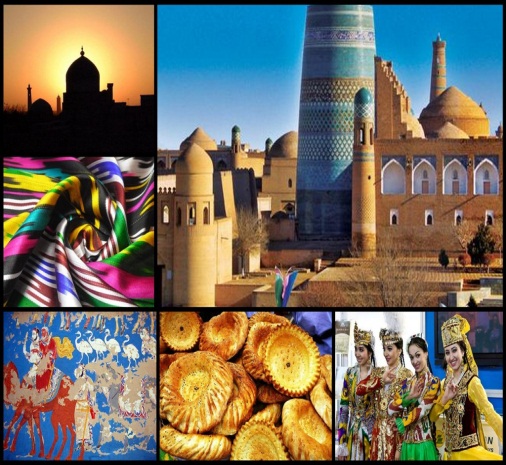 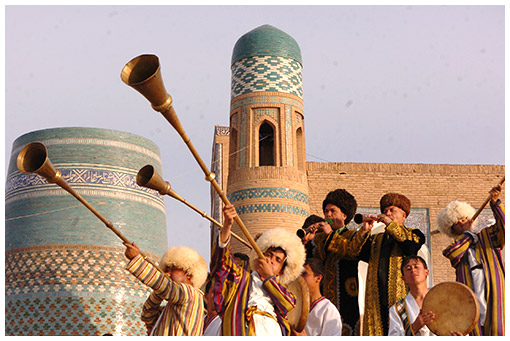 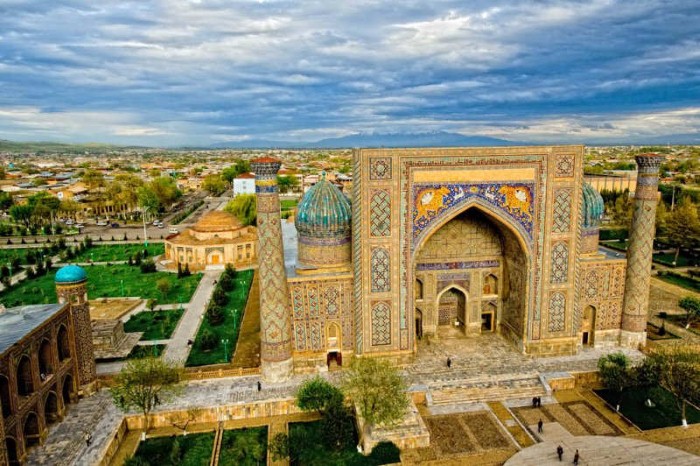 Узбекский народ имеет богатое историческое прошлое, страницы его истории неразрывно связаны с историей Средней Азии. Земля Узбекистана – это своеобразный драгоценный архив, хранящий уникальные исторические 
и археологические памятники разных эпох. Ни одна республика Средней Азии не имеет такого количества памятников истории и древней культуры как Узбекистан. Территория нашей страны считается колыбелью древнейшей человеческой цивилизации.* Расписание перелетов может измениться!*Заезд в отели осуществляется после 14:00, выезд до 12:00. Все ранние / поздние заезды / выезды оплачиваются на месте администратору отеля. В программу включено:Проживание в указанных гостиницах (или одного уровня) с двухместным размещением (регистрация проживания).Питание: завтрак в отеляхКомфортабельный кондиционированный транспорт на весь маршрутВстречи / проводы в аэропорту и на вокзалеЭкскурсии по памятникам и монументам на русском языкеЖД билет Бухара-Самарканд и Самарканд – Ташкент (поезд Афросиаб) эконом классМестные гиды экскурсоводы в городах на все экскурсии по программе Хорошее настроение и отличный сервис В цену не включено:Международный авиаперелётАвиаперелет Ташкент-УргенчСопровождающий гидПитание (обеды и ужины)Входные билеты на указанные монументы. Оплачиваются на местеАлкогольные и прохладительные напиткиСборы за фото - и видеосъемку в музеяхЧаевые, и носильщики в отелях/аэропортуЛичные расходыДругие услуги не указанные выше1 деньСубботаКиев - Ташкент
Прилет в Ташкент , встреча с табличкой Dolores Travel Services
Трансфер в отель, размещение. Ночевка в отелеЗавтрак в отеле Экскурсионная программа по современному Ташкенту:
Театр оперы и балета им. Алишера Навои, экскурсия по площади Амира Тимура: Государственный музей Тимуридов, Сквер Амира Тимура в центре которого расположен памятник великому полководцу Амиру Темуру, знаменитые Ташкентские куранты и гостиница Узбекистан (Интурист), Дворец Форумов, “Бродвей” – аллея художников, с выставленными на продажу недорогими сувенирами, а также по фонтанам и современным памятникам столицы.
Ночёвка в отеле2 деньВоскресеньеТашкент-Ургенч(перелет)Хива (без машины) пешая экскурсия 
Завтрак в гостинице.Трансфер в аэропорт, по прилету, трансфер в Хиву 
Экскурсия по городу, с посещением архитектурного комплекса Ичан Кала (12-19 века):
Цитадель Куня Арк (16-17 век),резиденции последнего Хана, включая Мавзолей Исмаила Хаджы, Медресе Мухаммеда Амин Хана, Медресе Мухаммад-Рахимхана, Джума - мечеть (10 век), Минарет Джума –мечети, Медресе Шергазихана, Мавзолей Саида Алауддина, минарет Мурад – тура. Архитектурный комплекс Пахлаван Махмуда: Мавзолей Пахлаван Махмуда (14-18 века), Минарет Исламходжи, Ак-мечеть, Бани Анушахана, Караван-сарай Аллакулихана, Медресе Алпакулихана (1834—1835 гг.). Дворец Таш- Ховли (19 век), Минарет Кальта – Минар, и другие достопримечательности Хивы. Свободное время. Ночёвка в отеле3 деньПонедельникХива – Бухара (440 км)
Завтрак в гостинице.
09:00 Переезд в Бухару проходит через пустыню Кызылкум, по дороге Вы сможете полюбоваться великой среднеазиатской рекой Амударьей, Вам откроются экзотические пейзажи пустыни. Вы сможете полюбоваться барханами и караванами диких верблюдов, кочующих по пустыне!
Прибытие в Бухару, размещение в гостинице.
Свободное время. Ночёвка в отеле4 деньВторникБухара
Завтрак в отеле.
Экскурсия по Бухаре:
Цитадель Арк – город в городе (4 век до н.э.), Мечеть Боло Хаус (начало 20-го века) Архитектурный ансамбль Пои-Калон (Пьедестал Великого), религиозное сердце Священной Бухары, состоит из минарета Калян, мечети Калян и медресе Мири-Араб. Медресе Улугбека (1417), Медресе Нодир - Диван - Беги, Медресе Абдул Азиз Хана, Мечеть Магоки-Аттори (12-16 вв.), Ансамбль Ляби Хауз ((14-17 век), Ансамбль Кош-Медресе (состоящий из двух противостоящих медресе Мадари-Абдуллахан (матери Абдуллахана) и медресе Абдуллахан, Мавзолей Саманидов (усыпальница представителей династии Саманидов конца 9-го - начала 10-го века), Мавзолей Чашма Аюб (Родник Иова), Чор Минор (Четыре минарета).
Ночёвка в отеле 5 деньСредаБухара – Самарканд (на скоростном поезде)
Завтрак в отеле. 09:00 Экскурсионная загородная программа по Бухаре:
Посещение мавзолея Бахоутдина Накшбанди (XVI-XIX вв.) суфийский учитель, считается основателем самого значительного суфийского ордена Накшбанди.Посещение дворца Ситораи Мохи Хоса (Дворец, подобный звездам и луне) — загородная резиденция Бухарского эмира, выстроена в конце XIX — начале ХХ века.  14.00 трансфер на вокзал и выезд в Самарканд, прибытие в 17.20По прибытию в Самарканд, размещение в гостинице.Свободное время. Ночёвка в отеле6 деньЧетвергСамарканд Завтрак в отеле.Экскурсионная программа по Самарканду:Утреннее посещение Базара Сиаб – крупнейший базар в Самарканде
Свободное время на покупку сувениров и восточных сладостей.Мавзолей Гури Эмир – гробница Тамерлана (14-15 век) - место, где похоронены Амир Темур, его сыновья и внуки.Площадь Регистан - один из выдающихся образцов градостроительного искусства Средней Азии, сложившийся в XVII веке и состоящий из трех медресе - Улугбека (1417-1420 гг.), Шер-Дор (1619-1636 гг.) и Тилля-Кари (1647-1660 гг.). На нем можно "перелистать страницы" многотысячной истории Самарканда. Мечеть Биби Ханум - самая большая в Средней Азии и одна из крупнейших во всем мусульманском мире. Именно на это сооружение устремляет свой изумлённый взгляд всякий, кто въезжает в город. Огромная, величественная, безмолвная… Архитектурный комплекс Шахи - Зинда (11-15 век) - место захоронения царственных особ и знати. Но основным мавзолеем, откуда и начинается некрополь, считается мнимая могила двоюродного брата пророка Мухаммеда - Кусама Ибн-Аббаса. Его так и называли «Шахи Зинда», что в переводе с персидского означает «Живой Царь».
Свободное время. Ночёвка в отеле7 деньПятницаСамарканд – Ташкент (на скоростном поезде 17.00 -19.10) Завтрак в отеле. Обсерватория Улугбека (15 век) - Научные труды Улугбека были созданы благодаря уникальной обсерватории, которую он воздвиг в Самарканде. Главным стационарным инструментом был гигантский квадрант, размещенный внутри цилиндрического здания диаметром 48 м (остатки фундамента, вернее траншей от него, найдены при археологических исследованиях).Посещение Мавзолея пророка Даниила - Пророк Даниил почитается тремя мировыми религиями. Он один из четырёх великих израильских пророков в иудаизме, пророк, Книга которого вошла в Ветхий Завет христианской Библии и пророк исламской традиции. Легенда гласит, что Тимур перевёз часть останков Даниила, а именно его руку, в Самарканд. Переезд в Ташкент на поезде, согласно расписания и наличия мест. Прибытие, размещение в гостинице.
Свободное время на отдых. Ночёвка в отеле8 деньСубботаЗавтрак в отеле.Продолжение экскурсионной программы по старому городу:
Далее экскурсия по старому городу: Посещение комплекса Хасти Имам : состоящего из Медресе Барак-Хана, мечети Тилля-шейха - хранилище знаменитого Корана Османа и золотого волоса пророка Мухаммада; Медресе Абдулкасыма 
Свободное время на посещение базара Чорсу21.30 трансфер в аэропорт и вылет  рейсом HY  647 в 22.02Количество человекСтоимость на человека в Долларах США (НЕТТО)Категория 3 звездыСтоимость на человека в Долларах США (НЕТТО)Категория 4 звезды278083446376906534585855260610516570Доплата за одноместное размещение+138+174ГородаОтели категории 3 звездыОтели категории 4 звездыСамаркандCity/Arba или подобныйGrand Samarkand или подобныйТашкент Grand Capital/Arien Plaza или подобный Navruz или подобныйБухараRangrez или подобныйAsia Buxara/Devon Begi или подобныйХиваZarafshan/MalikaAsia Khiva